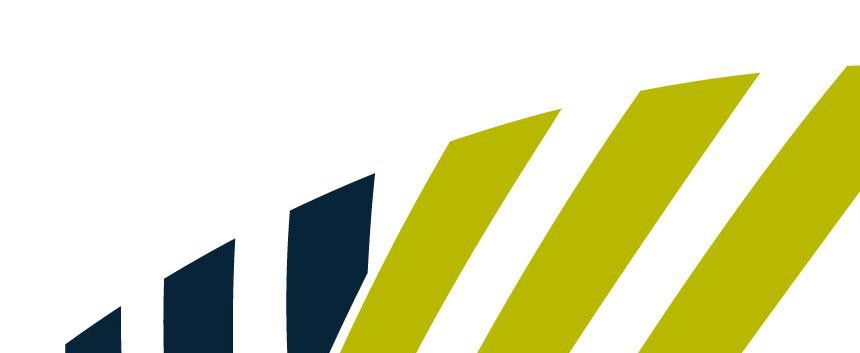 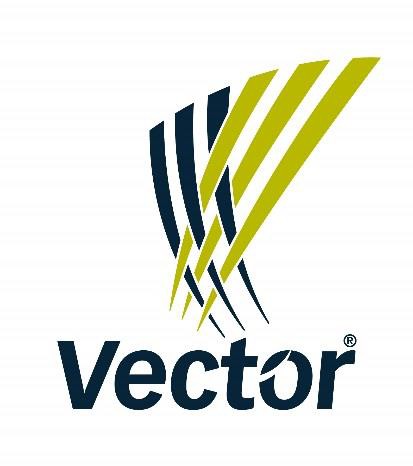 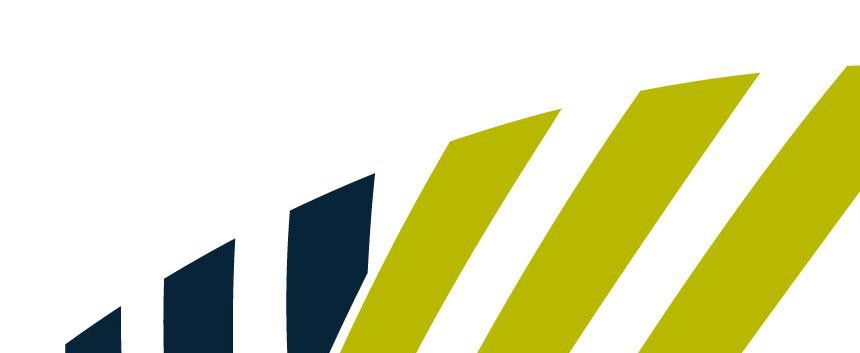 Technical requirements for connection of small capacity energy systems via inverters to Vector’s networkStandard ENS4009Table of ContentsDOCUMENT CONTROLROLES AND RESPONSIBILITIESRELATED DOCUMENTS1 Vector envisages imported inverters pre-set to the default settings specified in EN 50438 will be easier for prospective applicants to comply with Vector’s protection settings.DOCUMENT METADATAINTRODUCTIONPurpose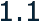 The purpose of this standard is to describe the technical requirements for the connection of small scale energy systems using single or three phase inverters to Vectors network. Application of these devices will typically be used to connect solar, batteries or wind generation within residential dwellings.Scope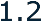 The scope of this standard (which is based on the AS 4777.1-2005, .2-2005& .3-2005) includes:       Vector’s technical requirements for inverters of 10kW or less connected to a Vector’s 230V single phase supply, or 30kW or less, balanced across three phases and connected to Vector’s 400V three phase supply.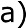 The following is excluded from the scope of this standard:       The connection of inverters with capacities greater than 30kW three phase, or the connection of single phase inverters with capacities in excess of 10kW, to the single phase network.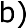 HEALTH, SAFETY AND ENVIRONMENTThe use of inverters having connections to Vectors network pose a potential safety risk.The potential for the inverter to export electricity onto the network either under normal operation or abnormal (e.g. fault) conditions, creates a potential risk to other connected customers or personnel working onto the network.Within this standard we have adopted the use of New Zealand standards and regulations to ensure consistency of application. The area where we deviate from the standards is the adoption of protection configuration settings that are either required to meet New Zealand operating conditions (voltage and frequency) or are necessary for compatibility with Vectors network. Changes have been kept to a minimum in the interests of standardisation and to ensure ease of implementation.It is important the technical requirements specified in this standard are implemented to ensure the safe operation of the inverter equipment, safety of other appliances connected to the network and the safety of personnel.STATUS OF STANDARDSAS/NZS standards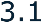 New standards are in the process of being updated reflecting the New Zealand-only configuration settings applicable for the New Zealand environment. To facilitate the transition to these newer standards, Vector will continue to accept inverters configured in accordance AS 4777.1:2005, subject to the specific voltage and frequency requirements outlined in Section 4, until AS/NZS 4777.1:2016 and AS/NZS 4777.2:2015 are gazetted.AS 4777.1:2005 – Grid connection of energy systems via inverters - Part 1: Installation requirementsAS 4777.1:2005 “Grid connection of energy systems via inverters – Part 1: Installation requirements” has been gazetted under the Electricity (Safety) Regulations and compliance is mandatory. However as an Australian standard there are features that are incompatible with the New Zealand power supply environment. The New Zealand requirements are highlighted in this technical standard.AS/NZS 4777.2:2015 – Grid connection of energy systems via inverters - Part 2: Inverter requirementsUnder the Electricity Industry Act 2010, the Electricity Authority has amended the Electricity Industry Participation Code (EPIC) to adopt AS/NZS 4777.2:2015 “Grid connection of energy systems via inverters – Part 2: Inverter requirements” as of 20 October 20163. This standard has still to be gazetted under the Electricity (Safety) Regulations but compliance with this standard will meet Vectors requirements.AS/NZS 4777.1:2016 – Grid connection of energy systems via inverters - Part 1: Installation requirementsA revised AS/NZS 4777.1:2016 “Grid connection of energy systems via inverters – Part 1: Installation requirements” was published on the 30 September 2016 and is  expected to supersede AS 4777.1:20054. This standard specifies the New Zealand and Australian voltage and frequency differences, and compliance with the New Zealand requirements of this standard will meet Vector’s requirements.https://www.ea.govt.nz/dmsdocument/21271A new AS/NZS 4777.1: 2016 “Grid connection of energy systems via inverters – installation requirements” has a six months transition period from the date of publication.VOLTAGE AND FREQUENCY SETTINGSTo ensure compatibility with Vectors network, voltage and frequency protection settings each inverter will comply with one of the following three requirements:AS 4777.1:2005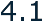 Inverters configured to AS 4777.1:2005 must comply with the frequency and voltage settings in Table 1:Table 1: New Zealand-only settings for invertersEuropean Standard EN50438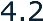 Vector envisages imported inverters pre-set to the default settings specified in EN 50438 will be easier for prospective distributed generation applicants to comply with Vector’s protection settings. Inverters configured to European standard EN 50438 will be accepted on Vectors network.AS/NZS 4777.2:2015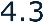 Inverters configured to the New Zealand settings in accordance with AS/NZS 4777.2 2015 will be accepted on Vectors network. Inverters configured to Australia-only settings are unacceptable.INSTALLATION, TESTING, COMMISSIONING AND MAINTENANCEThe owner must ensure that the inverter is installed by a registered electrician in accordance with AS/NZS 3000. On completion of the installation Vector requires a copy of the Certificate of Compliance (COC) referencing installation of the inverter in accordance with AS 4777.1, and provide documented confirmation of the New Zealand- only settings (voltage and frequency) by way of a schedule or screen-shot of the relevant configuration settings to be emailed to DGInfo@vector.co.nz .If the inverter is subsequently replaced, or alterations are made to the inverter installation, an updated Certificate of Compliance and settings schedule (or screen-shot verifying the correct settings have been installed) must be forwarded to Vector. The replacement inverter must meet Vector’s technical standards applicable at the time of replacement.The owner must ensure that each inverter is functional at all times and kept in good working order. If the inverter malfunctions, it must immediately be disconnected from Vector’s network until it has been checked and tested by a suitably qualified person.Document AuthorRob CharltonPrincipal Protection EngineerDocument OwnerJohn WelchManager of PlanningApproved By:Cristiano MarantesHead of EngineeringDate for next review1 July 20171 July 2017Approved VersionsDateRevision1.013 May 2013  Initial publication2.010 November 2014Alignment of configuration settings to EN50438 and inclusion of three phase inverters to 30kW3.014 October 2016  Alignment with AS/NZS 4777.1 20154.015 February 2017  Minor wording changes to accommodate batteriesRolesResponsibilityDocument Owner & ApproverDetermining and responsible:Relevant document nameAccurate, complete and up-to-date contentDocument layout and formatting (using a standardised template)Distribution of the document for review and approval to relevant stakeholdersApproval of the documentDocument review frequency and storageThe owner can also be the document author or this role can be delegated to the document authorDocument AuthorDetermining and ensuring:Accurate, complete and up-to-date contentDocument layout and formatting (using a standardised template)Document ContributorsPeople responsible for content/sections within a controlled documentReviewed By:Validating accurate and complete contentExternal Document No.Document Title (Title & Description)Electricity (Safety) RegulationsElectricity (Safety) Regulations 2010 http://www.legislation.govt.nz/regulation/public/2010/0036/latest/DL M27 63501.html?src=qsAS 4777.1:2005Grid connection of energy systems via inverters Part 1: Installation requirementsAS/NZS 4777.1:2016Grid connection of energy systems via inverters Part 1: Installation requirementsAS/NZS 4777.2:2015Grid connection of energy systems via inverters Part 2: Inverter requirementsEN 50438:2013Requirements for micro-generating plants to be connected in parallel with public low-voltage distribution networks1EEA PQ – 2013 rev 3.8EEA (NZ) Power Quality Guidelines http://www.eea.co.nz/Attachment?Action=View&Attachment_id=1280AS/NZS 3000:2007New Zealand Wiring RulesElectricity Industry Participation CodeElectricity Industry Participation Code (2010) – Part 6 Connection of Distributed Generationhttp://www.ea.govt.nz/code-and-compliance/the-code/Document Security LevelPublic DomainInformation that is publicly available and is not sensitive and does not need to be labelled.Public DomainInformation that is publicly available and is not sensitive and does not need to be labelled.Enterprise AssetInformation☒ NetworkProductsSystemsFacilitiesAsset ClassVector WideNon-Network Asset☒ GeneralElectricitySubtransmission SwitchgearPower TransformerUnderground CablesOverhead Lines☒ DistributionAuxiliary SystemsInfrastructure and Facilities☒ PACOther:  Insert detailsGasGate StationCathodic ProtectionDistrict Regulator StationMainsNorth Harbour PipelineService RegulatorsServicesSpecial CrossingsSyphonsTelemetryValvesPurpose☒ PlanningEngineering DesignMaintenance☒ Operation□ Retirement/Disposal☒ InformationMaximum disconnection/trip timeProtection limitOver-voltage (V>>)0.2 s255 V for single-phase(or 445V for three-phase)Over-voltage (V>)2 s250 V for single-phase(or 435V for three-phase)Under-voltage (V<)2 s180 V for single-phase(or 313V for three-phase)Over-frequency (f>)2 s52 HzUnder-frequency (f<)2 s45 Hz